Name of Journal: World Journal of HepatologyManuscript NO: 37718Manuscript Type: Original ArticleClinical Practice StudyHepatitis C virus knowledge improves hepatitis C virus screening practices among primary care physiciansSamuel ST et al. HCV knowledge improves primary care screeningSandeep T Samuel, Anthony D Martinez, Yang Chen, Marianthi Markatou, Andrew H Talal Sandeep T Samuel, Anthony D Martinez, Andrew H Talal, Department of Medicine, University at Buffalo, State University of New York, Buffalo, NY 14203, United StatesYang Chen, Marianthi Markatou, Department of Biostatistics, University at Buffalo, State University of New York, Buffalo, NY 14214, United StatesORCID number: Sandeep T Samuel (0000-0003-2973-3673); Anthony D Martinez (0000-0002-6620-9099); Yang Chen (000-0002-1928-2381); Marianthi Markatou (0000-0002-1453-8229); Andrew H Talal (0000-0002-5565-7515).Author contributions: Samuel ST, Martinez AD and Talal AH contributed to conception of the study, obtaining regulatory approval, data collection and input on the analysis; Chen Y and Markatou M contributed to direction and conduct of statistical analysis; All authors contributed to drafting and approval of final manuscript.Supported by Troup Fund of the Kaleida Health Foundation and the Patient-Centered Outcomes Research Institute (PCORI), NO. IHS-1507-31640. The statements in this work are solely the responsibility of the authors and do not necessarily represent the views of PCORI, its Board of Governors or Methodology Committee.Institutional review board statement: The Health Sciences Institutional Review Board (HSIRB) at the University at Buffalo reviewed the study protocol and deemed the study met exempt criteria 45 CFR 46.101(b)(2). The permissible exempt category was “Research involving the use of educational tests, survey procedures, interview procedures or observation of public behavior (anonymous survey)”. Informed consent statement: The HSIRB considered the return of the anonymous survey as deemed voluntary consent to participate in the study and therefore did not require an individual consent form from each participant. Conflict-of-interest statement: Martinez AD has served as a speaker, a consultant and an advisory board member for Gilead, Intercept, Salix, Bayer, BMS, and Abbvie, and has received research funding from Abbvie, Gilead, Merck, Tobira, and Intercept; Talal AH has served as a speaker, a consultant and an advisory board member for Abbott Laboratories, Merck, and Abbvie, and has received research funding from Merck, Gilead, Abbott Laboratories, Abbvie, Intercept and Conatus; None of the other authors have any financial disclosures. Data sharing statement: HSIRB approval permitted data sharing of the results of the study. Open-Access: This article is an open-access article which was selected by an in-house editor and fully peer-reviewed by external reviewers. It is distributed in accordance with the Creative Commons Attribution Non Commercial (CC BY-NC 4.0) license, which permits others to distribute, remix, adapt, build upon this work non-commercially, and license their derivative works on different terms, provided the original work is properly cited and the use is non-commercial. See: http://creativecommons.org/licenses/by-nc/4.0/Manuscript source: Unsolicited manuscriptCorrespondence to: Andrew H Talal, MD, Professor of Medicine, Department of Medicine, University at Buffalo, State University of New York, 875 Ellicot Street, Suite 6090, Buffalo, NY 14203, United States. ahtalal@buffalo.eduTelephone: +1-716-8296208Fax: +1-716-8541397Received: January 1, 2018Peer-review started: January 2, 2018First decision: January 15, 2018Revised: January 17, 2018Accepted: Article in press:Published online:AbstractAIMTo understand the role of knowledge as a promoter of hepatitis C virus (HCV) screening among primary care physicians (PCP).METHODSA 45-item online questionnaire assessing knowledge of HCV natural history, risk factors, and treatment was distributed to 163 PCP. Logistic regression, adjusted for survey responses, assessed associations between PCP knowledge of HCV natural history and treatment and birth cohort (i.e., birth between 1945 and 1965) screening. Response stratification and weighting were used to account for nonresponse and to permit extension of responses to the entire survey population. Associations between various predictors including demographic characteristics, level of training, and HCV treatment experience and HCV knowledge were assessed. RESULTSNinety-one individuals (55.8%) responded. Abnormal liver enzymes (49.4%), assessment of HCV-related risk factors (30.6%), and birth cohort membership (20%) were the leading HCV screening indications. Most PCP (64.7%) felt that the combination of risk-factor and birth cohort screening utilizing a self-administered survey while awaiting the physician (55.3%) were the most efficient screening practices. Implementation of birth cohort screening was associated with awareness of the recommendations (P-value = 0.01), knowledge of HCV natural history (P-value < 0.01), and prior management of HCV patients (P-value < 0.01). PCP with knowledge of HCV treatment was also knowledgeable about HCV natural history (P-value < 0.01). Similarly, awareness of age-based screening recommendations was associated with HCV treatment knowledge (P-value = 0.03).CONCLUSIONComprehensive knowledge of HCV is critical to motivate HCV screening. PCP-targeted educational interventions are required to expand the HCV workforce and linkage-to-care opportunities as we seek global HCV eradication. Key words: Viral hepatitis; Hepatitis C virus global eradication; Hepatitis C virus diagnosis; Hepatitis C virus surveillance; Knowledge of hepatitis C virus© The Author(s) 2018. Published by Baishideng Publishing Group Inc. All rights reserved.Core tip: Many hepatitis C virus (HCV)-infected patients worldwide are unaware of their infection status. The key to increasing HCV detection and linkage-to-care is augmentation of virus screening by primary care physicians (PCP). Understanding factors that promote HCV screening among PCP is crucial to its eradication. We assessed PCP knowledge of HCV natural history and treatment and awareness of screening recommendations. PCP knowledge of HCV natural history and prior management of HCV patients were important predictors of implementation of HCV screening. Comprehensive HCV education targeted to PCP, including screening recommendations, is critical to increase HCV detection and linkage-to-care to obtain global eradication. Samuel ST, Martinez AD, Chen Y, Markatou M, Talal AH. Hepatitis C virus knowledge improves hepatitis C virus screening practices among primary care physicians. World J Hepatol 2018; In pressINTRODUCTIONHepatitis C virus (HCV) is a leading cause of cirrhosis that can ultimately result in end-stage liver disease, hepatocellular carcinoma[1], and liver transplantation[2,3]. An estimated 5.2 million individuals in the United States are HCV-infected[4]. HCV mortality continues to increase, and it now surpasses the combined mortality of 60 notifiable infectious diseases[5]. Simultaneously, direct acting antivirals (DAAs) have improved HCV treatment tremendously; all oral, highly efficacious agents with minimal side effects and short treatment duration. HCV elimination in the United States, an often cited goal, is substantially hampered since 40% of HCV-infected patients are unaware of their infection status[6], and the 20000 Gastroenterology-Hepatologists and Infectious Diseases physicians[7] in the United States are insufficient to care for up to 5 million HCV-infected individuals[4]. Historically, primary care physicians (PCP) had a role in HCV detection and counseling, but HCV treatment was considered beyond their practice scope[8], a notion that has recently been challenged[9,10]. Many PCP, the gatekeepers of the healthcare system, have limited HCV knowledge[11,12]. A systematic review identified significant knowledge gaps among PCP related to HCV natural history, diagnostic approaches, and treatment[12]. The rapid change in the HCV therapeutic landscape has only magnified the need for HCV education. Indeed, a recent survey indicated that the vast majority (84%) of PCP desired additional HCV training[13]. Delivering HCV education to resident physicians may effectively increase HCV knowledge among PCP. Indeed, most Family Medicine residency training program directors believe that chronic HCV is a significant primary care problem and PCP should be involved in building capacity for HCV management[14]. PCP education on HCV natural history and treatment has also been shown to expedite HCV treatment, adherence, and viral eradication[15,16].Strategies have also been implemented to increase identification of HCV-infected individuals who remain undiagnosed. In 2012, the Centers for Disease Control and Prevention (CDC) and the US Preventive Services Task Force (USPSTF) promoted the recommendation that all individuals born between 1945 and 1965 (i.e., birth cohort) should have a one-time HCV screening test[17,18], since 75% of undiagnosed HCV–infected individuals are birth cohort members[19]. Unfortunately, however, limited implementation of birth cohort screening has diminished its originally anticipated impact with screening rates that are substantially reduced compared to those originally proposed and that vary widely from institution to institution[20,21]. Limited PCP knowledge of birth cohort screening recommendations may partially account for diminished impact. Indeed, systematic reviews have established the pre-eminent role of provider education in successful implementation of quality of care clinical guidelines[22]. Education should target uncertainties in physician knowledge and should be modified over time in order to ensure continued guideline application[23].In consideration of PCP’ expanding role in HCV treatment[9,10,14] combined with the need for knowledge on HCV natural history, screening, and treatment[12], we assessed knowledge of HCV natural history and treatment on implementation of birth cohort screening recommendations. We surveyed 91 PCP affiliated with an academic medical center. We sought to provide insight into topics for provider education, particularly to physicians in training, as these are important considerations in order to expand the HCV workforce. MATERIALS AND METHODSStudy population and eligibilityThe University at Buffalo (UB)-affiliated primary care clinics is a network of 9 clinics catering to urban and suburban patients in and around the City of Buffalo, New York. Eligible participants were PCP working in UB-affiliated clinics as supervising physicians or residents and who had experience with HCV treatment. Participant’s scope of practice was General Internal Medicine, Family Medicine or a related combination of the two in such disciplines as Pediatrics or Social and Preventive Medicine. Medical students and physician extenders (i.e., nurse practitioners or physician assistants) were excluded from the study. The study was deemed exempt from review by UB’s Health Sciences Institutional Review Board and it considered the return of the anonymous survey as deemed voluntary consent.Hypothesis, questionnaire development and administrationThe primary objective of this study was to evaluate the association of PCP knowledge of natural history and treatment of HCV on the implementation of birth cohort-based HCV screening. As a secondary objective, we sought to evaluate PCP related factors that could influence implementation of birth cohort-based HCV screening. We hypothesized that PCP with greater knowledge of HCV natural history and treatment would be more likely to implement birth cohort-based screening for HCV. The study design was a prospective questionnaire-based single-site study. Over a six month period, eligible PCP were distributed an anonymous, web-based 45 question survey that contained 18 knowledge questions that assessed HCV natural history and 19 that assessed knowledge of HCV treatment. Survey completion took approximately 30 minutes. Physicians who did not respond to the initial request or who partially completed the initial survey were sent follow up completion reminders weekly. No gifts or incentives were offered for survey completion. The survey instrument also inquired about general information concerning PCP practice locations and specialties. Testing for internal validity and data analysisAfter initial questionnaire development by subject matter experts, the survey was pretested among 5 providers. Based upon responses received, changes were made to the survey lay-out and format. The final version of the questionnaire was then distributed for completion. The internal validity of the survey was evaluated by including questions with similar meaning and by checking for agreement in the responses. We found that agreement between questions was moderate (kappa statistic estimate: 0.536; P < 0.01).Statistical analysis was performed using R (http://www.r-project.org/). Categorical variables are summarized as counts and/or percentages, while continuous variables are summarized by their mean/median and standard deviation/interquartile range, as appropriate. Kappa statistic was used to evaluate agreement between paired dichotomous data. Knowledge of HCV natural history and treatment were evaluated as the number of correctly answered questions. To estimate the density of the scores, we used kernel density estimation methods with a Gaussian kernel and the corresponding bandwidth parameter was automatically selected via the R function “density”. Logistic regression was used to assess the effect of patients’ characteristics on the birth cohort based screening. Linear regression was used to evaluate the effect of patient characteristics on the knowledge of HCV natural history and treatment. Post-stratification was used to compensate for the fact that physicians with certain characteristics are not as likely to respond to the survey. We use weighting to adjust the regression results with weights being the percentages of the levels of the variable “primary care location” (the response rates of the three levels of this variable are significantly different) thereby extending the results from the responders to the entire population. In linear regression, Box-Cox transformation was used to achieve normality of knowledge of HCV natural history and treatment. The significance level in all tests (2-sided) was set to = 0.05. Predictors that were evaluated for HCV knowledge (both for natural history and treatment) were gender, prior experience in evaluating patients with HCV infection (i.e., at least one HCV-infected patient evaluated in past two years), clinical practice locations and level of medical training among those currently in medical training. RESULTSStudy participantsA total of 163 surveys were distributed to PCP who were randomly selected from the population satisfying the eligibility criteria, and 91 (55.8%) responded. Baseline characteristics extrapolated to the entire population to whom the survey was distributed and those of the responders are illustrated (Tables 1 and 2, respectively). The survey was distributed to an approximately equal percentage of males and females, most of whom were in training (82.2%), and who had their primary practice location at one of the two principal UB-affiliated hospitals. Among the respondents, 54.9% were male, 45.1% female and 90.1% practiced internal medicine or its combined tracks. Residents in training comprised of 83.5% of the respondents, and the remaining were attending/supervising physicians. Practice location was predominantly a university-affiliated county hospital-based primary care clinic (39.6%). Electronic medical charting was used by 80.2% of the respondents. PCP knowledge of HCV natural history and treatmentThe distribution of scores indicating the number of correctly answered questions associated with the 18 items that assessed PCP knowledge of HCV natural history is illustrated in Supplementary Figure 1. Figure 1A illustrates the corresponding kernel density of the scores computed using a Gaussian kernel and a bandwidth parameter equal to 1.405. The density plot indicates that knowledge of HCV natural history is spread among three groups: (1) A group with “low” knowledge of HCV natural history, (2) a group constituting the majority of respondents has “moderate” knowledge, and (3) a smaller group of PCP with high knowledge. The distribution of the scores associated with the 19 questions that assessed PCP knowledge of HCV treatment is illustrated in Supplementary Figure 2. Scores are calculated as previously, that is, each question that is answered correctly receives 1 point, for a total of 19 points. In contrast to the results obtained for HCV natural history knowledge, using a Gaussian kernel with bandwidth parameter 1.394, The corresponding density plot (Figure 1B) illustrates that most PCP have knowledge scores greater than 10 with general knowledge symmetrically distributed around a score of 11. Predictors of PCP knowledge of HCV natural history and treatment: We next utilized linear regression to evaluate the association between various predictors and two principle outcome measures, knowledge of HCV natural history and of HCV treatment. Both outcome variables are represented by the total scores obtained in answering the relevant questions and are of interval scale. To satisfy the assumption of normality, we use the Box-Cox transformation with =1.116 for the scores corresponding to knowledge of HCV treatment and with =1.75 for the scores corresponding to knowledge of HCV natural history. Further, the percentages from the primary care location variable corresponding to the population surveyed (20.25%, 34.35%, and 45.40%) are treated as weights for the observations. In this way, we adjust the regression results to also include those who did not respond to the survey. We found that knowledge of HCV natural history is significantly associated with knowledge of HCV treatment (P-value < 0.01), after adjusting for all relevant predictors (Table 3). That is, PCP with higher knowledge of HCV treatment tended to have higher knowledge of HCV natural history. Also, we found that knowledge of HCV treatment is significantly associated with awareness of the age-based screening recommendation (P-value = 0.03, Table 4), indicating that PCP who are aware of the age-based screening recommendation for HCV tend to have higher knowledge of HCV treatment. These findings suggest knowledge of HCV natural history is a prerequisite for knowledge about HCV treatment. Similarly, those who were aware of age-based HCV screening recommendations also scored better on the HCV knowledge assessment. Predictors for implementation of birth cohort-based screening: Next we focused on implementation of the age-based screening recommendation. As this is the primary outcome variable of interest, we used logistic regression to identify potential significant associations between this variable and a number of predictor variables. As above, we treat the percentages from the primary care location variable as weights for the observations to adjust the results for those invited but who did not complete the survey. We found that the implementation of age-based screening for HCV is significantly associated with knowledge of HCV natural history (P-value < 0.01), with awareness of birth cohort based screening (P-value = 0.01), and with whether the PCP had seen HCV patients previously (P-value < 0.01) (Table 5). Therefore, PCP who have higher HCV natural history knowledge levels, who have not seen HCV patients in the past two years, and who are aware of birth cohort recommendations for HCV are more likely to implement age-based screening in their practices. Analysis of reasons for and appropriateness of obtaining an HCV screening test: At the time of the survey, the majority of the PCP had ordered an HCV screening test in the recent past (88.2%) (Table 6). Of the reasons that PCP decided to pursue HCV screening, the leading reason (49.4%) was abnormal liver function or other biochemical tests while 30.6% of the PCP cited HCV risk factors, and 20% cited membership in the “birth cohort” as the leading reasons to screen for HCV. In terms of PCP ordering the appropriate screening test, 55.3% of the respondents identified the correct initial screening test as the HCV antibody. In addition, 28.2% of the PCP indicated that they do not follow any society guidelines when ordering an HCV screening test. We also assessed PCP HCV screening practice patterns including how often PCP assessed HCV-related risk factors (Table 7). A total of 81.2% of providers assessed for HCV risk factors at least sometimes. In terms of how the knowledge of the presence of HCV risk factors was utilized, 68.2% of PCP frequently or always ordered an HCV screening test after identification of at least one HCV risk factor. Documentation of a discussion with the patient concerning screening and risk assessment was performed always or often by 23.5% of PCP, whereas 14.1% never documented the screening discussions and risk assessment in the patient’s chart. PCP perceptions to screening for HCV: With regards to HCV screening, only 30.6% of PCP was satisfied with the existing screening approaches utilized at their practice site (Table 8). The most effective strategy to screen patients in the clinic was incorporation of both risk-based and birth cohort-based screening. We also evaluated the PCP’s perception as to the most effective way to initiate HCV screening, to which 55.3% suggested that having the patient complete a screening questionnaire during the waiting period prior to the evaluation was the most effective strategy. PCP barriers to screening for HCV: We next evaluated PCP-identified barriers in their practice location for effective screening for HCV (Table 9). Constraints in the allotted time with the patient to obtain all risk factors were cited as a barrier by 14.1% of participants. An additional 14.1% mentioned that unawareness of screening guidelines among PCPs was a barrier to HCV screening. Lack of a pre-set health maintenance evaluation protocol for the clinic location, such as automatic stop prompts and screening alerts, in combination with the above two reasons were cited as barriers by 16.4% of participants. Other reasons were mentioned by 55.3% of respondents and are described in the last column of Table 9. DISCUSSIONThe development of DAAs has resulted in the need for significant expansion in the number of providers who can treat HCV. While PCP have always had a role in detection and counseling for HCV[8], their scope of practice is expanding to include HCV treatment. Several recent studies have documented equivalent HCV eradication rates whether patients were treated by PCP, hepatologists, or infectious diseases physicians[9,10]. Recent investigation has also documented that Family Medicine training program directors believe that HCV is a significant problem for Family Physicians and that HCV education should be part of their training curriculum[14]. As limited data exist on PCP knowledge of HCV natural history, screening and treatment and the effect of this knowledge on implementation of age-based screening, we performed this investigation primarily to understand the factors associated with implementation of HCV screening recommendations and to identify gaps in HCV-related knowledge among PCP. Broadly, we found that knowledge of HCV natural history is a prerequisite for implementation of HCV screening. More specifically, we found that knowledge of particular recommendations, in this case those associated with birth cohort screening, were necessary for their implementation. We also observed that knowledge of HCV treatment was significantly associated with knowledge of HCV natural history, indicating the need to educate PCP about the entire HCV disease process. Among our survey respondents, laboratory abnormalities were the single most important indication to screen for HCV as opposed to screening based upon guideline implementation, and most PCP endorsed the combination of risk-factor and birth cohort screening utilizing a self-administered survey. These findings indicate that HCV educational interventions targeted toward PCP should be comprehensive covering all aspects of the infection. Furthermore, they should emphasize guideline-based screening recommendations. We found that PCP knowledge of the natural history of HCV positively impacts the implementation of birth cohort based screening by PCP. Increasing HCV screening is required to identify the 40% of HCV-infected individuals who are unaware of their infection status[6], so that the stated national goal of HCV elimination can be realized[24]. Substantial HCV-related knowledge and familiarity with HCV screening may enable PCP to offer HCV treatment thereby providing additional linkage-to-care opportunities[25]. A recent study reported that only 22% of PCP believed they should treat HCV. PCP who managed a high proportion of HCV-infected patients and practices that actively managed a variety of related conditions (HIV, mental health and substance use disorders) were factors significantly associated with a higher likelihood of offering HCV treatment[13]. HCV education targeted to PCP is likely to play an important role in increasing the number of treating physicians. Ongoing HCV education to PCP is also required given the rapid progress in our understanding of HCV natural history and recent therapeutic advances. For example, recent data have confirmed all-cause and liver-specific mortality reductions as a result of HCV eradication[26-30]. Similarly, further PCP education is needed not only on when to screen, i.e., basing screening on guidelines instead of on clinical abnormalities, but how to screen. Indeed, we would encourage pharmaceutical companies to continue to invest in PCP education through sponsorship of educational programs targeted to PCP. Our survey revealed that many PCP continue inappropriate and ineffective HCV screening strategies, such as obtaining aminotransferase or HCV RNA levels, instead of obtaining an initial HCV antibody assessment. Physician engagement is crucial to successful guideline implementation, and an initial crucial step is guideline awareness[31]. Our study illustrates that physician knowledge of HCV natural history, as well as awareness of birth cohort screening recommendations, were associated with age-based screening implementation. PCP knowledge of HCV treatment did not predict implementation of birth cohort screening, but was associated with knowledge of natural history of HCV. PCP knowledge gaps have been cited as obstacles to liver disease screening for hepatocellular carcinoma surveillance among cirrhotic patients[32] and in hepatitis B[33] infection. Education targeted to patients may also improve screening and linkage to care. Consequently, education to both providers and to patients is extremely important toward achieving HCV elimination. Linking HCV screening with treatment programs will also be tremendously important toward achieving the goal of eradication.Study strengths include a reasonable number of survey responses obtained from physicians in training, an important population for HCV treatment workforce expansion. Furthermore, we obtained a reasonable response rate obtaining responses from one half of those to whom the survey was distributed. Additionally, weighting PCP responses permitted inference to those physicians who did not complete the survey, and we also assessed the instrument’s internal validity. Study limitations include responses largely from PCP in training at an academic medical center, which may affect generalizability to community-based PCP. Additional limitations include a relatively small sample size and responses obtained via a self-administered online questionnaire. Future investigation should endeavor to include additional respondents at other academic centers. HCV-related knowledge gaps among PCP must be addressed in order to increase the HCV workforce leading to increased opportunities for HCV screening and engagement into care. Our study illustrates how PCP knowledge of HCV natural history and treatment can influence birth cohort-based screening practices. It also provides insights into PCP attitudes and barriers toward HCV screening in the primary care setting. As PCP engagement is paramount to successful intervention implementation, our highlight topics needed for provider-based educational interventions designed to optimize HCV screening in clinical practice. ARTICLE HIGHLIGHTSResearch backgroundIn order to achieve global hepatitis C virus (HCV) eradication, it is crucial to increase HCV diagnosis and linkage-to-care. Research motivationIn many countries, primary care physicians (PCP) care for those who are HCV-infected yet undiagnosed. Increasing PCP willingness to screen and to treat HCV is crucial to its global eradication. Understanding promotors or barriers to HCV screening and linkage-to-care among PCP, especially the role of knowledge of the infection and screening guidelines, is crucial to expansion of the HCV workforce. Research objectivesWe sought to assess PCP knowledge about HCV natural history and treatment as well as with regard to implementation of birth cohort screening recommendations. Research methodsWe administered a 45-item survey to 163 PCP, 82% of whom were in training in Internal or Family Medicine.Research resultsPCP knowledge of HCV natural history and prior management of HCV patients were important predictors of implementation of HCV screening. Clinical abnormalities remained the leading indication for ordering an HCV screening test. Research conclusions Comprehensive HCV education targeted to PCP, including screening recommendations, is critical to increase HCV detection and linkage-to-care to obtain global eradication. Familiarity with HCV management increased the likelihood that PCP would care for HCV-infected patients. Research perspectives Increasing physician education should lead to increased HCV screening. Linking HCV screening to treatment is crucial to obtain global HCV eradication. ACKNOWLEDGMENTSWe acknowledge the contribution of Elizabeth George, MD, Sumeet Munjal, MD, and Miles Basil, MD, for assistance with data collection. REFERENCES 1 El-Serag HB. Hepatocellular carcinoma: recent trends in the United States. Gastroenterology 2004; 127: S27-S34 [PMID: 15508094 DOI: 10.1053/j.gastro.2004.09.013]2 Kim WR. The burden of hepatitis C in the United States. Hepatology 2002; 36: S30-S34 [PMID: 12407574 DOI: 10.1053/jhep.2002.36791]3 Busch MP. Insights into the epidemiology, natural history and pathogenesis of hepatitis C virus infection from studies of infected donors and blood product recipients. Transfus Clin Biol 2001; 8: 200-206 [PMID: 11499958 DOI: 10.1016/S1246-7820(01)00125-2]4 Chak E, Talal AH, Sherman KE, Schiff ER, Saab S. Hepatitis C virus infection in USA: an estimate of true prevalence. Liver Int 2011; 31: 1090-1101 [PMID: 21745274 DOI: 10.1111/j.1478-3231.2011.02494.x]5 Ly KN, Hughes EM, Jiles RB, Holmberg SD. Rising Mortality Associated With Hepatitis C Virus in the United States, 2003-2013. Clin Infect Dis 2016; 62: 1287-1288 [PMID: 26936668 DOI: 10.1093/cid/ciw111]6 Reau N. Testing and Linkage to Care: Expanding Access. Clin Liver Dis 2014; 4: 31-34 [DOI: 10.1002/cld.376] 7 Erickson C, Jones K, Whitley M. State Physician Workforce Data Book. Washington, DC: Association of American Medical Colleges, 20158 Clark EC, Yawn BP, Galliher JM, Temte JL, Hickner J. Hepatitis C identification and management by family physicians. Fam Med 2005; 37: 644-649 [PMID: 16193428]9 Kattakuzhy S, Gross C, Emmanuel B, Teferi G, Jenkins V, Silk R, Akoth E, Thomas A, Ahmed C, Espinosa M, Price A, Rosenthal E, Tang L, Wilson E, Bentzen S, Masur H, Kottilil S; and the ASCEND Providers. Expansion of Treatment for Hepatitis C Virus Infection by Task Shifting to Community-Based Nonspecialist Providers: A Nonrandomized Clinical Trial. Ann Intern Med 2017; 167: 311-318 [PMID: 28785771 DOI: 10.7326/M17-0118]10 Arora S, Thornton K, Murata G, Deming P, Kalishman S, Dion D, Parish B, Burke T, Pak W, Dunkelberg J, Kistin M, Brown J, Jenkusky S, Komaromy M, Qualls C. Outcomes of treatment for hepatitis C virus infection by primary care providers. N Engl J Med 2011; 364: 2199-2207 [PMID: 21631316 DOI: 10.1056/NEJMoa1009370]11 Shehab TM, Sonnad SS, Lok AS. Management of hepatitis C patients by primary care physicians in the USA: results of a national survey. J Viral Hepat 2001; 8: 377-383 [PMID: 11555196 DOI: 10.1046/j.1365-2893.2001.00310.x]12 Zickmund SL, Brown KE, Bielefeldt K. A systematic review of provider knowledge of hepatitis C: is it enough for a complex disease? Dig Dis Sci 2007; 52: 2550-2556 [PMID: 17406823 DOI: 10.1007/s10620-007-9753-0]13 Falade-Nwulia O, McAdams-Mahmoud A, Irvin R, Niculescu A, Page KR, Mix M, Thomas DL, Sulkowski MS, Mehta SH. Primary Care Providers Knowledge, Attitude and Practices Related to Hepatitis C Screening and Treatment in the Oral Direct Acting Antiviral Agents Era. J Community Med Health Educ 2016; 6: pii: 481 [PMID: 28083156 DOI: 10.4172/2161-0711.1000481]14 Camminati CW, Simha A, Kolb NR, Prasad R. Intent to Build Hepatitis C Treatment Capacity Within Family Medicine Residencies: A Nationwide Survey of Program Directors: A CERA Study. Fam Med 2016; 48: 631-634 [PMID: 27655196]15 Rogal SS, McCarthy R, Reid A, Rodriguez KL, Calgaro L, Patel K, Daley M, Jonassaint NL, Zickmund SL. Primary Care and Hepatology Provider-Perceived Barriers to and Facilitators of Hepatitis C Treatment Candidacy and Adherence. Dig Dis Sci 2017; 62: 1933-1943 [PMID: 28523579 DOI: 10.1007/s10620-017-4608-9]16 Lubega S, Agbim U, Surjadi M, Mahoney M, Khalili M. Formal hepatitis C education enhances HCV care coordination, expedites HCV treatment and improves antiviral response. Liver Int 2013; 33: 999-1007 [PMID: 23509897 DOI: 10.1111/liv.12150]17 Moyer VA; U.S. Preventive Services Task Force. Screening for hepatitis C virus infection in adults: U.S. Preventive Services Task Force recommendation statement. Ann Intern Med 2013; 159: 349-357 [PMID: 23798026 DOI: 10.7326/0003-4819-159-5-201309030-00672]18 Smith BD, Morgan RL, Beckett GA, Falck-Ytter Y, Holtzman D, Teo CG, Jewett A, Baack B, Rein DB, Patel N, Alter M, Yartel A, Ward JW; Centers for Disease Control and Prevention. Recommendations for the identification of chronic hepatitis C virus infection among persons born during 1945-1965. MMWR Recomm Rep 2012; 61: 1-32 [PMID: 22895429]19 Denniston MM, Jiles RB, Drobeniuc J, Klevens RM, Ward JW, McQuillan GM, Holmberg SD. Chronic hepatitis C virus infection in the United States, National Health and Nutrition Examination Survey 2003 to 2010. Ann Intern Med 2014; 160: 293-300 [PMID: 24737271 DOI: 10.7326/M13-1133]20 Cook N, Turse EP, Garcia AS, Hardigan P, Amofah SA. Hepatitis C Virus Infection Screening Within Community Health Centers. J Am Osteopath Assoc 2016; 116: 6-11 [PMID: 26745559 DOI: 10.7556/jaoa.2016.001]21 Sarkar S, Esserman DA, Skanderson M, Levin FL, Justice AC, Lim JK. Disparities in hepatitis C testing in U.S. veterans born 1945-1965. J Hepatol 2016; 65: 259-265 [PMID: 27130843 DOI: 10.1016/j.jhep.2016.04.012]22 Tzounopoulos T, Rubio ME, Keen JE, Trussell LO. Coactivation of pre- and postsynaptic signaling mechanisms determines cell-specific spike-timing-dependent plasticity. Neuron 2007; 54: 291-301 [PMID: 17442249 DOI: 10.1016/j.ehbc.2005.05.001]23 Burgers JS, Grol RP, Zaat JO, Spies TH, van der Bij AK, Mokkink HG. Characteristics of effective clinical guidelines for general practice. Br J Gen Pract 2003; 53: 15-19 [PMID: 12569898]24 Buckley GJ, Strom BL. A National Strategy for the Elimination of Viral Hepatitis Emphasizes Prevention, Screening, and Universal Treatment of Hepatitis C. Ann Intern Med 2017; 166: 895-896 [PMID: 28384754 DOI: 10.7326/M17-0766]25 Talal AH, Thomas DL, Reynolds JL, Khalsa JH. Toward Optimal Control of Hepatitis C Virus Infection in Persons With Substance Use Disorders. Ann Intern Med 2017; 166: 897-898 [PMID: 28437796 DOI: 10.7326/M16-2887]26 Simmons B, Saleem J, Heath K, Cooke GS, Hill A. Long-Term Treatment Outcomes of Patients Infected With Hepatitis C Virus: A Systematic Review and Meta-analysis of the Survival Benefit of Achieving a Sustained Virological Response. Clin Infect Dis 2015; 61: 730-740 [PMID: 25987643 DOI: 10.1093/cid/civ396]27 Hsu YC, Ho HJ, Huang YT, Wang HH, Wu MS, Lin JT, Wu CY. Association between antiviral treatment and extrahepatic outcomes in patients with hepatitis C virus infection. Gut 2015; 64: 495-503 [PMID: 25398770 DOI: 10.1136/gutjnl-2014-308163]28 Smith-Palmer J, Cerri K, Valentine W. Achieving sustained virologic response in hepatitis C: a systematic review of the clinical, economic and quality of life benefits. BMC Infect Dis 2015; 15: 19 [PMID: 25596623 DOI: 10.1186/s12879-015-0748-8]29 Backus LI, Boothroyd DB, Phillips BR, Belperio P, Halloran J, Mole LA. A sustained virologic response reduces risk of all-cause mortality in patients with hepatitis C. Clin Gastroenterol Hepatol 2011; 9: 509-516.e1 [PMID: 21397729 DOI: 10.1016/j.cgh.2011.03.004]30 van der Meer AJ, Veldt BJ, Feld JJ, Wedemeyer H, Dufour JF, Lammert F, Duarte-Rojo A, Heathcote EJ, Manns MP, Kuske L, Zeuzem S, Hofmann WP, de Knegt RJ, Hansen BE, Janssen HL. Association between sustained virological response and all-cause mortality among patients with chronic hepatitis C and advanced hepatic fibrosis. JAMA 2012; 308: 2584-2593 [PMID: 23268517 DOI: 10.1001/jama.2012.144878]31 Cabana MD, Rand CS, Powe NR, Wu AW, Wilson MH, Abboud PA, Rubin HR. Why don't physicians follow clinical practice guidelines? A framework for improvement. JAMA 1999; 282: 1458-1465 [PMID: 10535437 DOI: 10.1001/jama.282.15.1458]32 Dalton-Fitzgerald E, Tiro J, Kandunoori P, Halm EA, Yopp A, Singal AG. Practice patterns and attitudes of primary care providers and barriers to surveillance of hepatocellular carcinoma in patients with cirrhosis. Clin Gastroenterol Hepatol 2015; 13: 791-798.e1 [PMID: 25019694 DOI: 10.1016/j.cgh.2014.06.031]33 Khalili M, Guy J, Yu A, Li A, Diamond-Smith N, Stewart S, Chen M Jr, Nguyen T. Hepatitis B and hepatocellular carcinoma screening among Asian Americans: survey of safety net healthcare providers. Dig Dis Sci 2011; 56: 1516-1523 [PMID: 21046247 DOI: 10.1007/s10620-010-1439-3]P-Reviewer: Ferraioli G, Jarcuska P, Komatsu H, Stanciu C, Tarantino G S-Editor: Cui LJ L-Editor: E-Editor:Specialty type: Gastroenterology and hepatologyCountry of origin: United StatesPeer-review report classificationGrade A (Excellent): 0Grade B (Very good): B, B, BGrade C (Good): C, CGrade D (Fair): 0Grade E (Poor): 0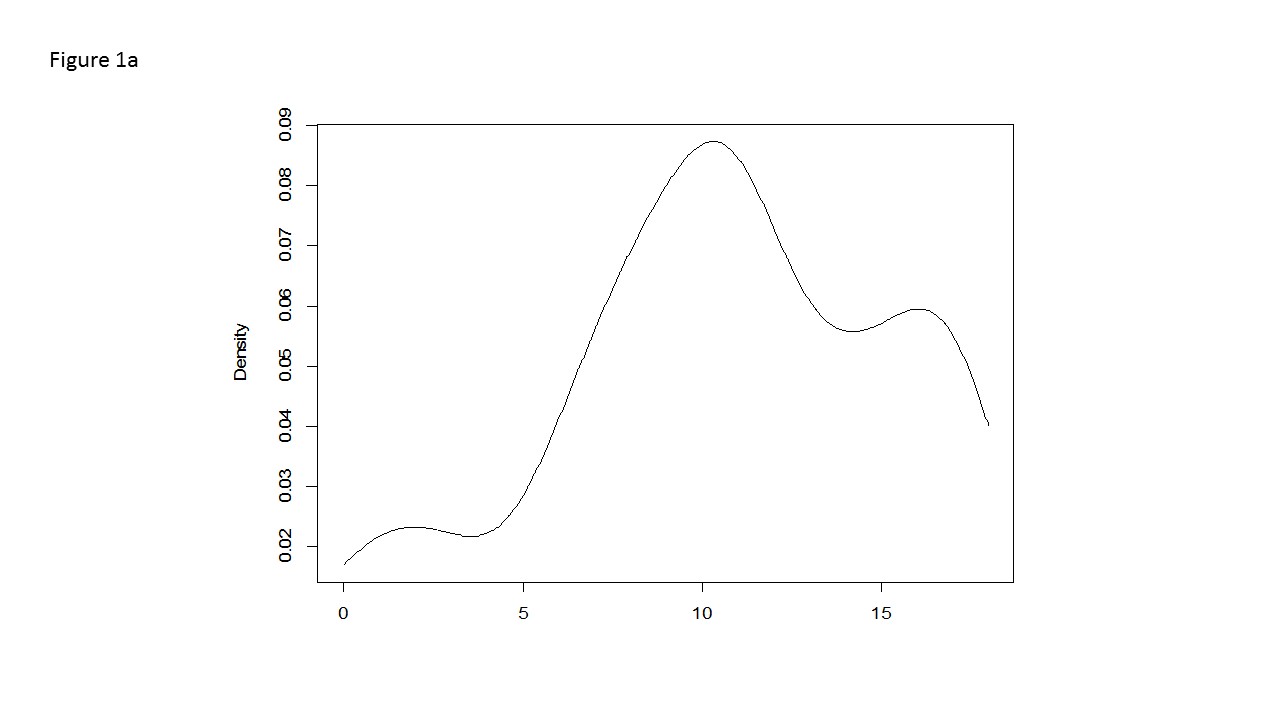 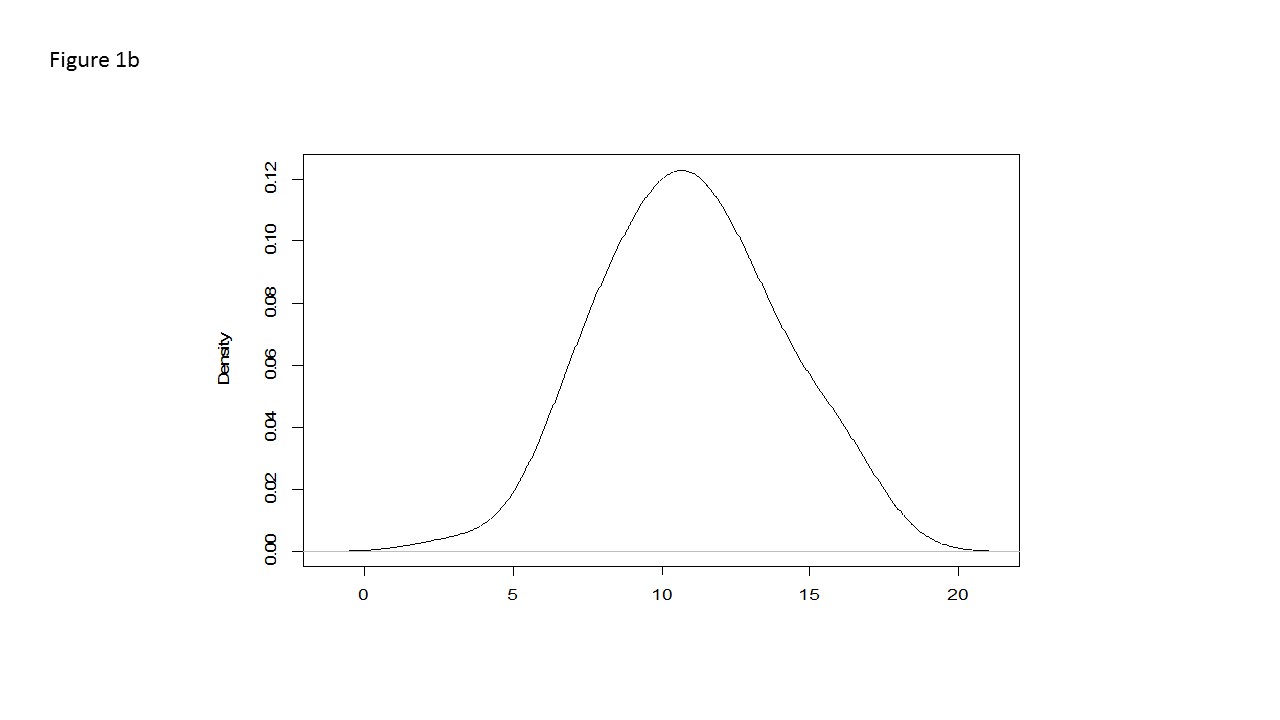 Figure 1 Distribution of responses for knowledge of hepatitis C virus (HCV) natural history and treatment. A: Plot of the density of scores for the variable “Knowledge of HCV Natural History”. The density estimation uses a Gaussian kernel with bandwidth 1.405. The data illustrate that HCV natural history knowledge is spread among three separate groups: those with low knowledge, the majority that has moderate knowledge, and a smaller group with vast knowledge; B: Plot of the density of scores for the variable “Knowledge of HCV Treatment”. The density estimation uses a Gaussian Kernel with bandwidth 1.394. The plot illustrates the distribution of scores for primary care physicians (PCP) knowledge of HCV treatment. Out of a total of 19 possible points, most PCP knowledge scores were greater than 10 with knowledge symmetrically distributed around a score of 11. 1Twenty subjects had missing values the variable “level of training”. PGY: Post-graduate year.Table 2 Baseline characteristics of those individuals who responded to the survey (n = 91) from among the entire population invited to complete the survey (n = 163)1Missing values account for difference between number of responses recorded and the total number of survey respondents (n = 91). HCV: Hepatitis C virus; PGY: Post-graduate year. Table 3 Regression analysis for Box-Cox transformed knowledge of hepatitis C virus natural history The table illustrates those factors significantly associated with knowledge of HCV natural history. HCV: Hepatitis C virus; PGY: Post-graduate year. Table 4 Regression analysis for Box-Cox transformed knowledge of hepatitis C virus treatmentThe table illustrates those factors significantly associated with knowledge of HCV treatment. HCV: Hepatitis C virus; PGY: Post-graduate year. Table 5 Regression analysis for implementation of birth cohort screening recommendations The table illustrates those factors significantly associated with implementation of birth cohort screening recommendations. HCV: Hepatitis C virus; PGY: Post-graduate year.Table 6 Primary care physician screening practices for hepatitis C virus infectionHCV: Hepatitis C virus.Table 7 Primary care physician practice patterns for hepatitis C virus screeningHCV: Hepatitis C virus.Table 8 Primary care physician perceptions toward screening for hepatitis C virus HCV: Hepatitis C virus; EM: Electronic medical record.Table 9 Primary care physician identified barriers to screening for hepatitis C virus (n = 85)HCV: Hepatitis C virus. Table 1 Information about the entire population invited to complete the survey (n = 163)Table 1 Information about the entire population invited to complete the survey (n = 163)Table 1 Information about the entire population invited to complete the survey (n = 163)Table 1 Information about the entire population invited to complete the survey (n = 163)Table 1 Information about the entire population invited to complete the survey (n = 163)VariableTotalLevelnPercentPercentCompleted survey163No7244.2 44.2 Completed survey163Yes9155.8 55.8 Gender163Female8049.1 49.1 Gender163Male8350.9 50.9 Primary practice location163Buffalo general medical center3320.3 20.3 Primary practice location163Erie county medical center5634.4 34.4 Primary practice location163Others7445.4 45.4 Role in primary care clinic163Resident in training13482.2 82.2 Role in primary care clinic163Supervising physician/attending 2917.8 17.8 Level of training1143Resident PGY14833.6 33.6 Level of training1143Resident PGY24430.8 30.8 Level of training1143Resident PGY34028.0 28.0 Level of training1143Resident PGY4 and above117.7 7.7 VariableTotal1LevelCount/ MeanPercent / SDGender91Male5055.0 Gender91Female4145.1 Specialty of practice91Family medicine99.9 Specialty of practice91Others8290.1 Primary practice location91Erie county medical center3639.6 Primary practice location91Buffalo general medical center2931.9 Primary practice location91Others2628.6 Evaluated at least one hcv patient in past 2 yr90Yes4752.2 Evaluated at least one hcv patient in past 2 yr90No3134.4 Evaluated at least one hcv patient in past 2 yr90Not Sure1213.3 Role in primary care clinic91Supervising physician/attending 1516.5 Role in primary care clinic91Resident in training7683.5 Level of training85Resident PGY12529.4 Level of training85Resident PGY23035.3 Level of training85Resident PGY3 or above3035.3 Awareness of age-based rule for screening85Yes4957.6 Awareness of age-based rule for screening85No3642.4 Implementation of age-based rule for screening85Yes3440.0 Implementation of age-based rule for screening85No5160.0 Knowledge of HCV natural history85Scores from 0 to 18　10.64.7 Knowledge of HCV Treatment82Scores from 0 to 1911.02.9 VariableLevelEstimationSDP valueIntercept-24.90 1.39 0.001Knowledge of HCV treatment5.93 0.10 0.001GenderMaleReference levelReference levelReference levelGenderFemale0.04 0.54 0.94 Primary practice locationErie county medical centerReference levelReference levelReference levelPrimary practice locationBuffalo General Medical Center0.54 0.77 0.49 Primary practice locationOthers-0.58 0.61 0.35 At least one HCV patient in past 2 yrYesReference levelReference levelReference levelAt least one HCV patient in past 2 yrNo / Not Sure-0.54 0.65 0.41 Level of trainingResident PGY 1Reference levelReference levelReference levelLevel of trainingResident PGY 2-0.98 0.83 0.24 Level of trainingResident PGY 3 and above0.06 0.78 0.94 Awareness of age-based rule for screeningYesReference levelReference levelReference levelAwareness of age-based rule for screeningNo-0.92 0.65 0.17 Implementation of age-based rule for screeningYesReference levelReference levelReference levelImplementation of age-based rule for screeningNo-0.07 0.65 0.91 VariableLevelEstimationSDP valueIntercept11.98 2.12 0.001Knowledge of HCV natural historyscore < 6Reference levelReference levelReference levelKnowledge of HCV natural history6 ≤ score < 15-0.68 1.38 0.62 Knowledge of HCV natural history15 ≤ score-2.42 1.64 0.14 GenderMaleReference levelReference levelReference levelGenderFemale0.31 0.86 0.72 Primary practice locationErie county medical centerReference levelReference levelReference levelPrimary practice locationBuffalo general medical center0.27 1.20 0.82 Primary practice locationOthers-1.44 0.95 0.13 At least one HCV patient in past 2 yrYesReference levelReference levelReference levelAt least one HCV patient in past 2 yrNo / not sure0.88 1.02 0.39 Level of trainingResident PGY 1Reference levelReference levelReference levelLevel of trainingResident PGY 21.51 1.30 0.25 Level of trainingResident PGY 3 and above1.76 1.25 0.16Awareness of age-based rule for screeningYesReference levelReference levelReference levelAwareness of age-based rule for screeningNo-2.21 1.00 0.03 Implementation of age-based rule for screeningYesReference levelReference levelReference levelImplementation of age-based rule for screeningNo1.01 1.01 0.32 VariableLevelEstimateSDP valueIntercept-4.48 2.190.04 Knowledge of HCV treatment-0.02 0.11 0.86 Knowledge of HCV natural history0.27 0.08 0.002 GenderMaleReference levelReference levelReference levelGenderFemale-0.94 0.68 0.17 Primary practice locationErie county medical centerReference levelReference levelReference levelPrimary practice locationBuffalo general medical center0.77 0.81 0.34Primary practice locationOthers-0.36 0.72 0.62 At least one HCV patient in past 2 yrYesReference levelReference levelReference levelAt least one HCV patient in past 2 yrNo / not sure2.43 0.90 0.001 Level of trainingResident PGY1Reference levelReference levelReference levelLevel of trainingResident PGY21.57 1.18 0.19 Level of trainingResident PGY3 or above1.62 1.15 0.16 Awareness of age-based rule for screeningYesReference levelReference levelReference levelAwareness of age-based rule for screeningNo-2.32 0.88 0.01 QuestionTotalOptionCount PercentIn the past 2 yr, have you ordered a test with an intention to screen for HCV?85Yes7588.2 In the past 2 yr, have you ordered a test with an intention to screen for HCV?85No or Not Sure1011.8 What is the strongest indication to screen for HCV?85Risk factor identified on patient encounter2630.6 What is the strongest indication to screen for HCV?85Patients born between 1945-19651720.0 What is the strongest indication to screen for HCV?85Abnormal liver enzymes4249.4 How have you screened for hepatitis C?85HCV antibody4755.3 How have you screened for hepatitis C?85Anti HCV antibody and HCV RNA PCR1112.9 How have you screened for hepatitis C?85Other combinations of Anti HCV antibody, HCV RNA, liver function tests, and "let the lab choose"2731.8 Do you follow professional society guidelines for HCV screening?85Yes6171.8 Do you follow professional society guidelines for HCV screening?85No2428.2 QuestionTotalOptionCountPercentHow often are HCV risk factors assessed during a clinic visit?85Always1416.5How often are HCV risk factors assessed during a clinic visit?85Often3035.3How often are HCV risk factors assessed during a clinic visit?85Sometimes2529.4How often are HCV risk factors assessed during a clinic visit?85Rarely or never1618.8Do you order an HCV screening test after identifying at least one risk factor?85Always2832.9Do you order an HCV screening test after identifying at least one risk factor?85Often3035.3Do you order an HCV screening test after identifying at least one risk factor?85Sometimes or rarely2731.8Do you document HCV screening discussion/risk factor assessment in the health maintenance section of the patient’s chart?85Always or often2023.5Do you document HCV screening discussion/risk factor assessment in the health maintenance section of the patient’s chart?85Sometimes2428.2Do you document HCV screening discussion/risk factor assessment in the health maintenance section of the patient’s chart?85Rarely2934.1Do you document HCV screening discussion/risk factor assessment in the health maintenance section of the patient’s chart?85Never1214.1QuestionTotalOptionCountPercentSatisfied with the screening approach in the clinic85Yes2630.6 Satisfied with the screening approach in the clinic85No2529.4 Satisfied with the screening approach in the clinic85Not Sure3440.0 What is the most effective strategy in screening HCV in your clinic85Incorporate risk based screening1922.4 What is the most effective strategy in screening HCV in your clinic85Incorporate birth cohort based screening1112.9 What is the most effective strategy in screening HCV in your clinic85Incorporate both risk based and birth cohort screening5564.7 Most effect way to initiate screening during a clinic visit85Have patient fill out a screening questionnaire during wait period4755.3 Most effect way to initiate screening during a clinic visit85Incorporate mandatory screening questions into EMR1922.4 Most effect way to initiate screening during a clinic visit85Facilitate screening by use of posters in patient rooms910.6 Most effect way to initiate screening during a clinic visit85Printed patient handout about screening 1011.7 OptionCountPercentInconsistency in offering HCV screening as a part of pre-set health maintenance protocol, time constraints in obtaining all HCV risk factors, unawareness of screening guidelines1416.5Time constraints in obtaining all HCV risk factors1214.1Unawareness of screening guidelines1214.1Other combinations of inconsistency in offering HCV screening as a part of pre-set health maintenance protocol, time constraints in obtaining all HCV risk factors, taboo in asking confidential and personal information as outlined in the screening questionnaire, and unawareness of screening guidelines4755.3